       Základní škola a Mateřská škola Ostřešany, okres Pardubice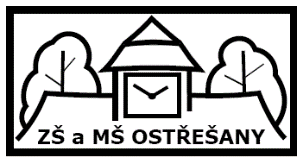        Ostřešany 25, 530 02 Pardubice       Kontakt: reditel@zsostresany.cz, tel.: 774 880 670Dohoda o donášce vlastních pokrmůdo zařízení školního stravováníZákladní škola a Mateřská škola OstřešanyOstřešany 25, 530 02 PardubiceIČO: 60159049       aZákonný zástupce dítěte:Jméno a příjmení: ………………………………………………………………………………………………………………………….Adresa: …………………………………………………………………………………………………………………………………………. Uzavírají dohodu o donášce vlastních pokrmů do zařízení školního stravování pro dítě:Jméno a příjmení: ………………………………………………………………………………………………………………………….Datum narození: ………………………….Adresa: ………………………………………………………………………………………………………………………………………….Neboť zdravotní stav uvedeného dítěte vyžaduje podávání dietní stravy. Podle §8 odst. 4 vyhlášky č. 107/2005 Sb. o školním stravování, ve znění pozdějších předpisů není škola povinna zajišťovat individuální dietní stravování.Proto se smluvní strany dohodly a uzavřely dohodu o donášce vlastních pokrmů do zařízení školního stravování, a to v souladu se stanoviskem Ministerstva zdravotnictví ČR č.j.: 34059/2011.Zdravotní stav dítěte vyžaduje ……………………………………………………….. dietu. Lékařské potvrzení je přílohou této dohody. Případné změny včas nahlásím.Smluvní strany se dohodly na těchto podmínkách:1. Přípravu pokrmů odpovídající dietním potřebám dítěte zajistí zákonný zástupce dítěte. Zákonný zástupce dítěte zodpovídá za zdravotní bezpečnost donášených pokrmů a také za čistotu a hygienickou nezávadnost přepravních nádob.2. Připravené pokrmy zákonný zástupce dítěte bez zbytečných časových prodlev předá učitelce na třídě, která potraviny okamžitě uloží do lednice. Pokrmy budou dodávány při vhodné teplotě (hotové pokrmy chlazené, ostatní potraviny dle skladovací teploty uvedené výrobcem na obalu). Pokrmy budou donášeny v označené, uzavíratelné, omyvatelné nádobě.3. Je-li pokrm určený k podávání v teplém stavu, bude v době výdeje stravy ohřátý na požadovanou teplotu a při této teplotě bude neprodleně dítěti vydán (min. +60°C).4. Tímto individuálním způsobem stravování nebude narušen běžný provoz stravovacího zařízení a budou dodržovány všechny vnitřní předpisy včetně postupů založených na zásadách HACCP.5. Stravovací zařízení nenese zodpovědnost za zhoršení zdravotního stavu dítěte.Při porušení této dohody nebo z provozních důvodů může provozovatel stravovacího zařízení tuto dohodu ukončit.Dohoda byla vyhotovena ve dvou stejnopisech, přičemž každá strana obdržela jedno vyhotovení.V Ostřešanech dne …………………………………………………………………………					…………………………………………………	Zákonný zástupce						         Vedoucí školní jídelny